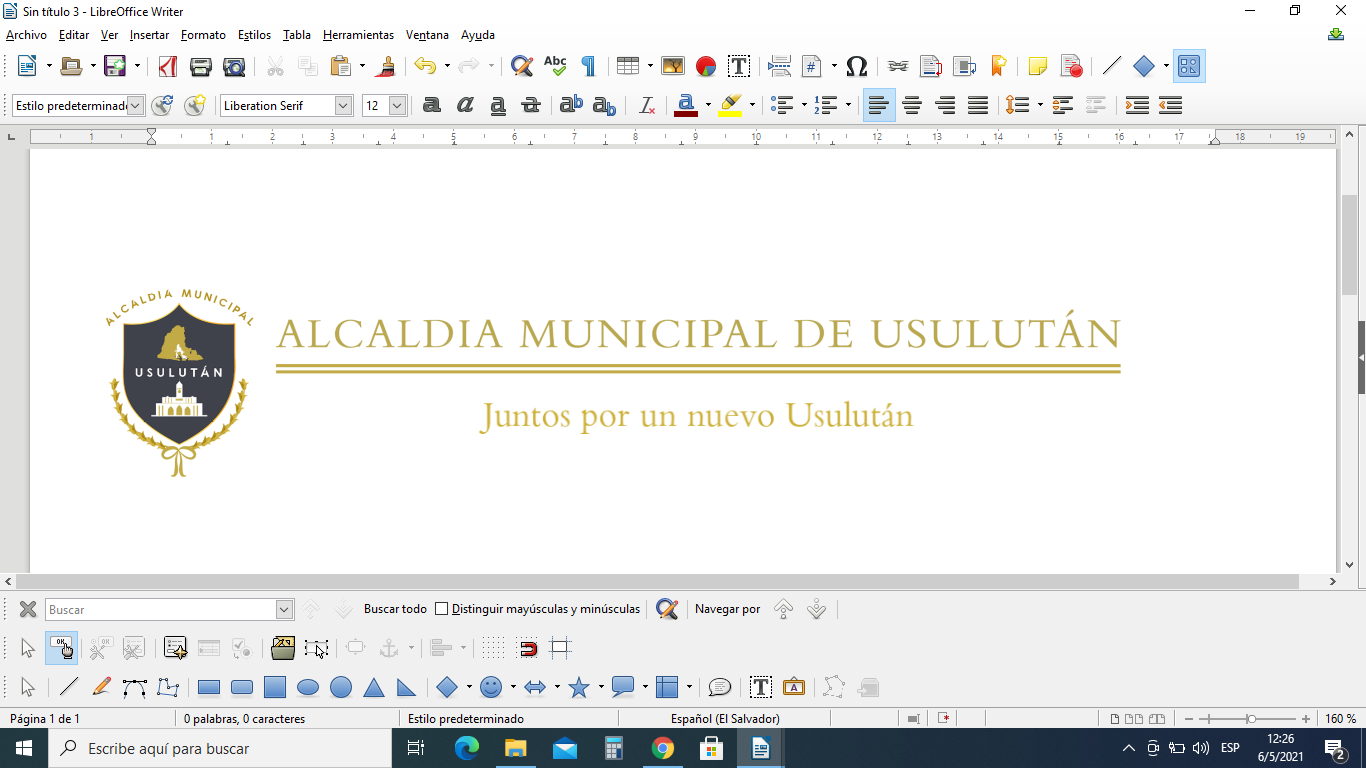 La Municipalidad de Usulután te invita a la feria de emprendedores este próximo 23 de marzo en el parque Raúl F. Munguía! 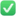 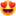 Podrás encontrar variadas opciones de gastronomía, bisutería, Artesanías, lencería, tecnología y una gran variedad de artículos. 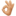 Apoyemos a nuestros emprendedores y de esta manera estamos contribuyendo a dinamizar la economía local. 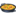 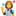 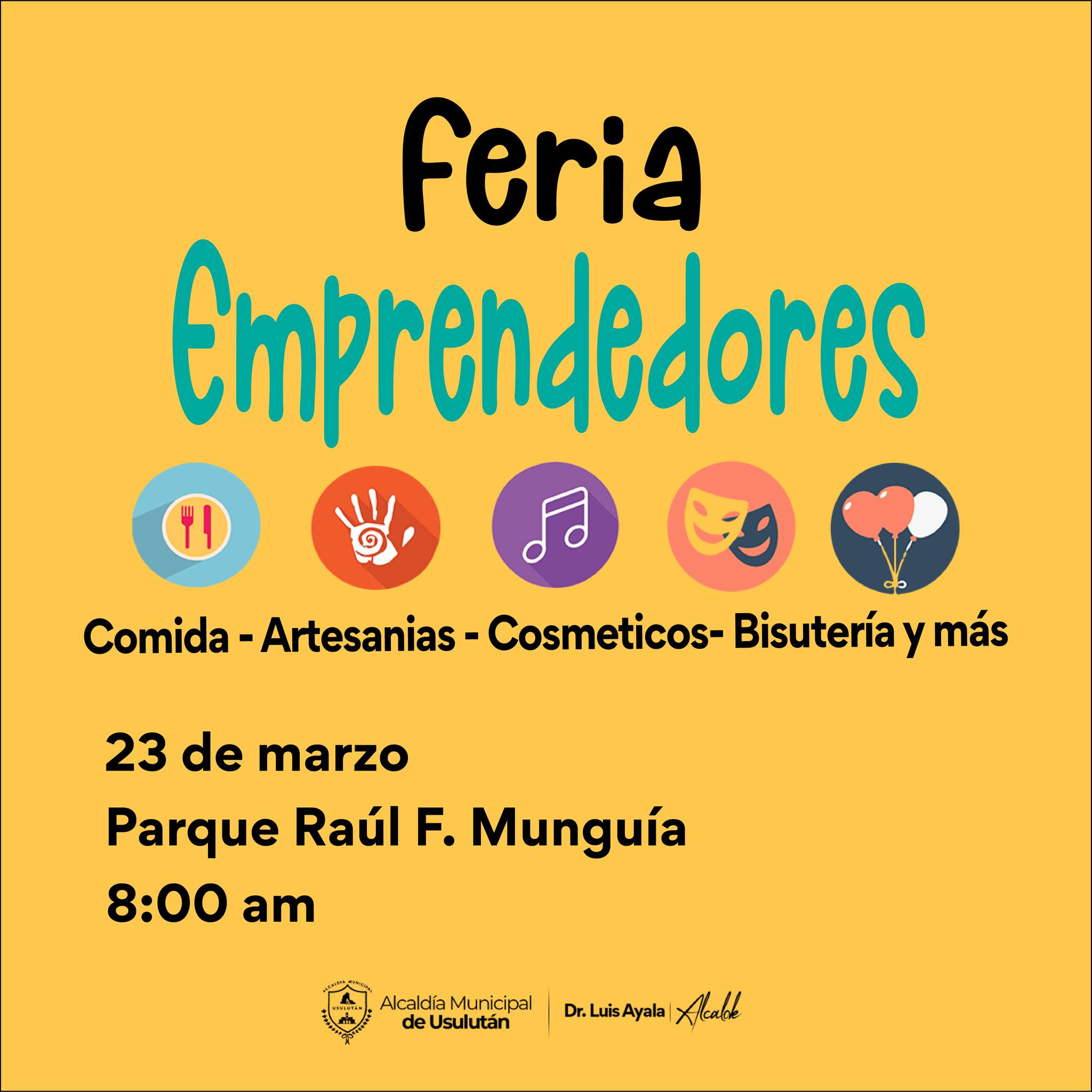 